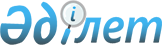 О внесении изменений в постановление акимата Келесского района от 15 марта 2019 года № 84 "Об утверждении методики оценки деятельности административных государственных служащих исполнительных органов финансируемых из районного бюджета и административных государственных служащих аппарата акима Келесского района корпуса "Б"
					
			Утративший силу
			
			
		
					Постановление акимата Келесского района Туркестанской области от 15 октября 2020 года № 217. Зарегистрировано Департаментом юстиции Туркестанской области 16 октября 2020 года № 5843. Утратило силу постановлением акимата Келесского района Туркестанской области от 14 августа 2023 года № 157
      Сноска. Утратило силу постановлением акимата Келесского района Туркестанской области от 14.08.2023 № 157 (вводится в действие со дня его первого официального опубликования).
      В соответствии со статьей 37 Закона Республики Казахстан от 23 января 2001 года "О местном государственном управлении и самоуправлении в Республике Казахстан", акимат Келесского района ПОСТАНОВЛЯЕТ:
      1. Внести в постановление Келесского районного акимата от 15 марта 2019 года № 84 "Об утверждении методики оценки деятельности административных государственных служащих исполнительных органов финансируемых из районного бюджета и административных государственных служащих аппарата акима Келесского района корпуса "Б" (зарегистрировано в Реестре государственной регистрации нормативных правовых актов 15 марта 2019 года № 4936, опубликовано в эталонном контрольном банке нормативных правовых актов Республики Казахстан в электронном виде 9 апреля 2019 года) следующие изменения:
      в пункте 3 указанного постановления слово "испольняюший" заменить словами "временно исполняющего", текст на государственном языке не меняется;
      в подпунктах 1) и 2) пункта 2 приложении указанного постановления слова "отношению которому" заменить словами "отношению к которому", текст на государственном языке не меняется.
      2. Государственному учреждению "Аппарат акима Келесского района" в порядке, установленном законодательством Республики Казахстан, обеспечить:
      1) государственную регистрацию настоящего постановления в Республиканском государственном учреждении "Департамент юстиции Туркестанской области Министерства юстиции Республики Казахстан";
      2) размещение настоящего постановления на интернет-ресурсе акимата Келесского района после его официального опубликования.
      3. Контроль за исполнением настоящего постановления возложить на руководителя аппарата акима района Т.Оразбекова.
      4. Настоящее постановление вводится в действие по истечении десяти календарных дней после дня его первого официального опубликования.
					© 2012. РГП на ПХВ «Институт законодательства и правовой информации Республики Казахстан» Министерства юстиции Республики Казахстан
				
      Аким Келесского района

А. Есбаев
